Lesson 11RF7 Determine the equation of a linear relation, given: a graph, a point and the slope, two points, a point and the equation of a parallel or perpendicular line, a scatter plot.Slope-Point Form of the Equation for a Linear RelationDetermine the equations of the line.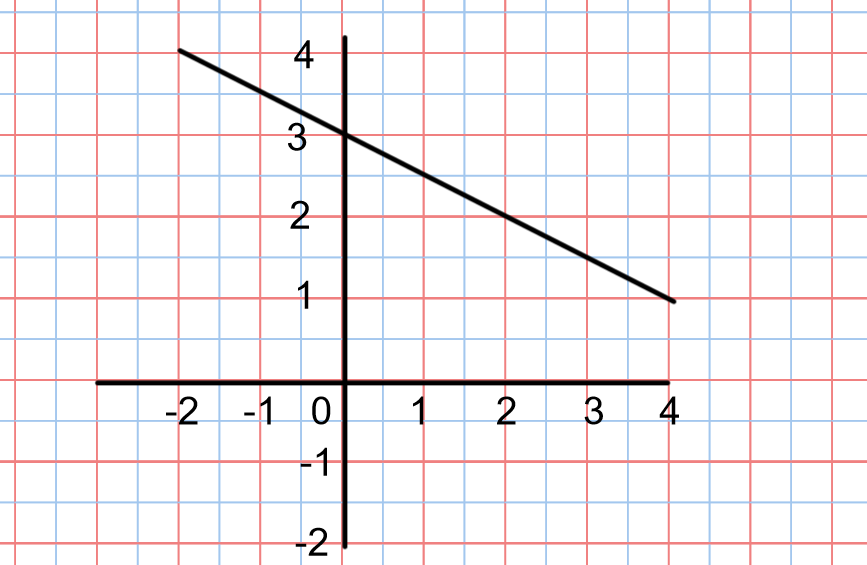 Recall from the previous lesson, to find the equation of the line in slope-intercept form ( y= mx +b) we need to find the slope and the y interceptTo find the slope form a graph use  m =         or choose two points and use    m = Using (2,2) and (4,1)             m =  The y-intercept(b) is the point on the graph where the graph crosses the y axis.             b = 3The equation of the graph is  :      y =  x + 3Now try this one: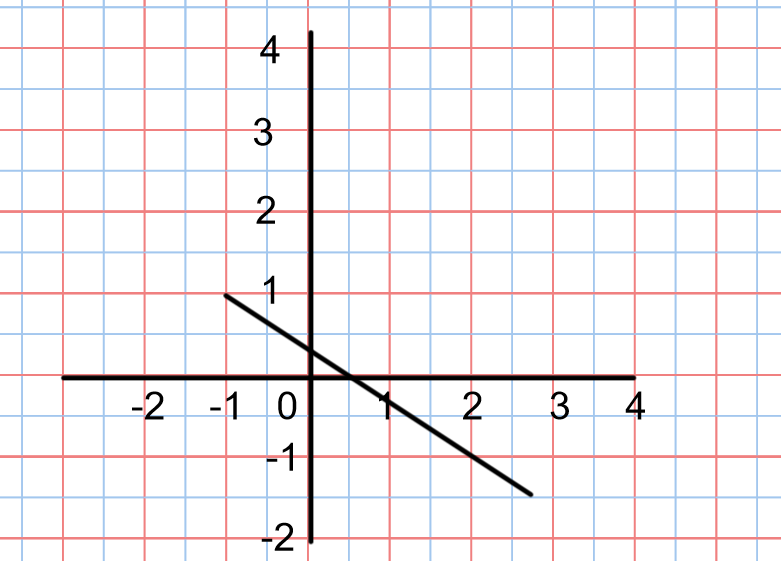 The slope can be found using two points on the graph.(-1, 1)    and    (2,-1)  are two points on the graph.         m =                       =          Now there is a problem-   It is not possible to determine the y intercept exactly from the graph. The slope and one of the points can be used to find the y intercept.                  y = mx +bFill in the slope     y =  x + bFill in the co-ordinates of one of the points for x and y . Filling in (-1.1) gives                            1 =  (-1) + b                            1 =  + b                     1 -  =  -  + b                       = bEquation                          y =  x + Putting the equation in Point-Slope form is another way to write the equation of a line when the y intercept can’t be directly found from the graph.Point-Form of the Equation of a Linear FunctionThe equation of a line that passes through P(x1,y1) and has a slope of m is:                      y – y1 = m( x – x1)Example 1:Write the equation in slope-point form for the line below.Write the equation in part (a) in slope-intercept form. What is the y-intercept of the line?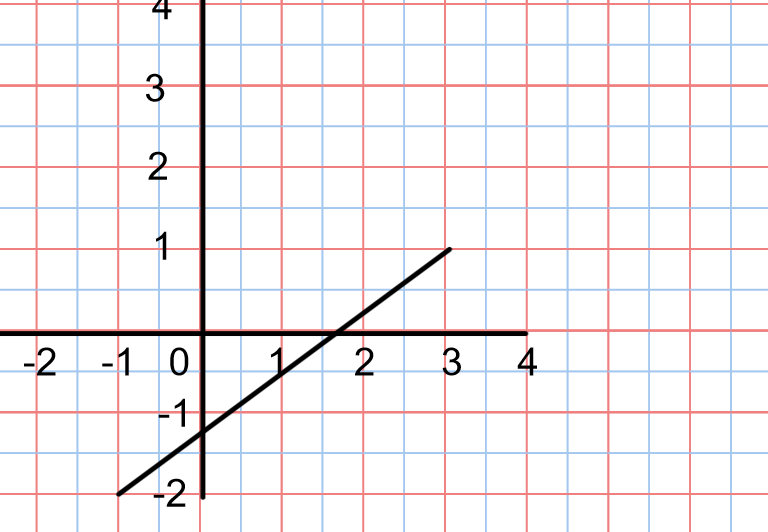 Answer:Find 2 points on the line and find the slope.Two points on the line are  ( -1,-2)  and (3,1)          m =                = Now pick one of the points and write the equation of the line using                     y – y1 = m( x – x1)Using (-1,-2) the equation would be    :      y- (-2) =  ( x – (-1))Don’t leave double negative signs so the equations becomes                                                                           y + 2 =  ( x + 1)Using (3,1) the equation would be   :         y -1 =  ( x -3)To get the equation from (a) into slope-intercept form it must be rearranged so that y is by itself on one side of the equation. ***NOTE: It doesn’t matter which of the equations you use from (a) the answer will be the same equation in (b) when it is in slope intercept form***               Using   y -1 =  ( x -3)First multiply and get rid of the brackets                            y -1 =  x - Move -1 to the right by +1 on both sides of the equations                            y -1 +1 =  x -   +1Now deal with the fractions and simplify the equation.DO NOT CHANGE THE FRACTIONS TO DECIMALS!!!!                         y =   x -   +                          y =  x - The intercept of the line is  .Example 2:Find the equation of the line in Slope-Point Form that passes through point P( 5,2) and Q( 7,-6)Answer:Find the slope                m =                                          m =                                      m =                                     m = -4Now write the equation of the line in the form    y – y1 = m( x – x1)Using P(5,2)     gives                            y – 2 = -4(x – 5)  orUsing Q(7,-6)    gives                          y-(-6) = -4(x -7) Which simplified is                            y + 6 = -4(x -7)TRY THESE:                                                             For each of the following give the equation of the line in slope-point and slope intercept form.    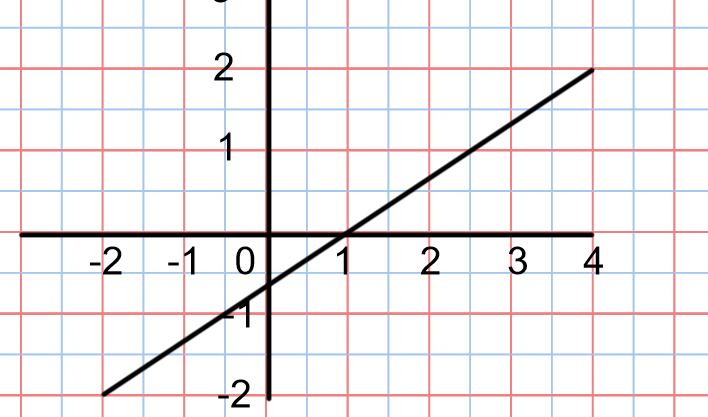 The line passing through K( -7,-3) and L(-4 ,6)Answers: Slope- Point                                                 Slope- Intercepty + 2 = ⅔(x+2)   or   y -2 = ⅔(x-4)                        y =⅔x - ⅔y + 3 = 3(x+7)   or   y -6 = 3(x + 4)                       y = 3x + 18Example 3:Describe the graph of the linear function with the equation:                 y + 3 = ⅗ ( x – 1)Graph the equationAnswer:The equation is in slope- point form. The slope is located in front of the brackets with the x co-ordinate. The slope of this line is .The x co-ordinate of the point is 1. The y co-ordinate is -3.The description of the line would be: The line passes through point(1,-3) with a slope of ⅗.GraphMark the point (1,-3) on the graph. Use the slope to locate the next point.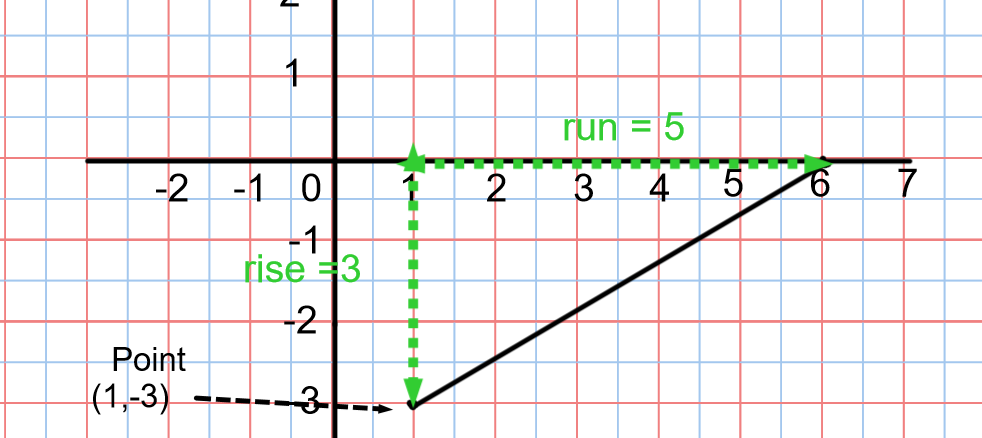 Example 4:The sum of the angles , d degrees, in a polygon is a linear function of the number of sides, n, of the polygon. The sum of the angles in a triangle is 180°. The sum of the angles in a quadrilateral is 360°.Write a linear equation to represent the function.Use the equation to determine the sum of the angles in a dodecagon.Answer:A triangle has 3 sides and the angle sum is 180°. This information can be written as an ordered pair, (3,180). Similarly a quadrilateral has 4 sides and an angle sum of 360° so this information can be written as (4,360)Find the slope                              m =                              m =                              m = 180The equation would be  y-180 = 180( x- 3)    or     y – 360 = 180(x -4)A dodecagon has 12 sides, so substitute 12 in the x for one of the equationand solve for y.                           y – 180 = 180( x -3)                          y – 180 = 180 ( 12-3)                          y – 180 = 180 (9)                          y – 180 = 1620                          y -180 +180 = 1620 + 180                              y = 1800The angle sum in a dodecagon is 1800°.Example 5:Write an equation of the line that passes through (4,5) and isParallel to the line  y= ⅔x -5Perpendicular to the line  y = ⅔x -5Answer:“Parallel to” always means has the same slope               y= ⅔x -5   is in slope intercept formThe slope of the line is ⅔. For a line to be parallel it also has a slope of ⅔.The equation is                       y – 5 = ⅔( x -4)To find the slopes of perpendicular lines use the negative reciprocalThe negative reciprocal of  ⅔ is  .The equation is              y – 5 =  ( x – 4)Practice Questions from textbook : p.372-374 #4 to 14 & 18  to 25